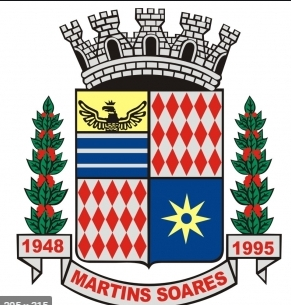 FORMULÁRIO PARA RECURSOATENÇÃO: ESTE FORMULÁRIO ESTARÁ DISPONÍVEL ELETRONICAMENTEPrefeitura Municipal de Martins Soares /MG Processo Seletivo Edital Nº 001/2021Marque abaixo o tipo de recurso:Prazo de recurso referente as notas/resultados.Digitar ou escrever em letra de forma a justificativa do recurso, de forma objetiva. 01 (uma) via para envio eletrônico (PASSO A PASSO – fl. 02) ou em 02 (duas) em caso de protocolo na prefeituraLocal e data: ——————————————————  ——/——/——Assinatura: _______________________________________________PRAZO PARA RECURSO:  20/04/2021 até 22/04/2022 às 17 H.PARA FORMULÁRIO ELETRÔNICO NÃO É NECESSÁRIA ASSINATURA.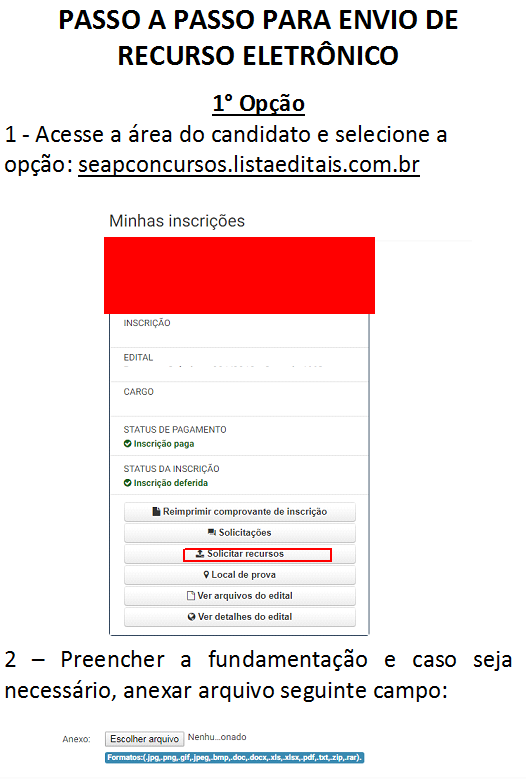 Nome Completo – Candidato: Nº de Inscrição:CPF: Cargo:	                                        Data de Nascimento: